Савушкина Анастасия Игоревна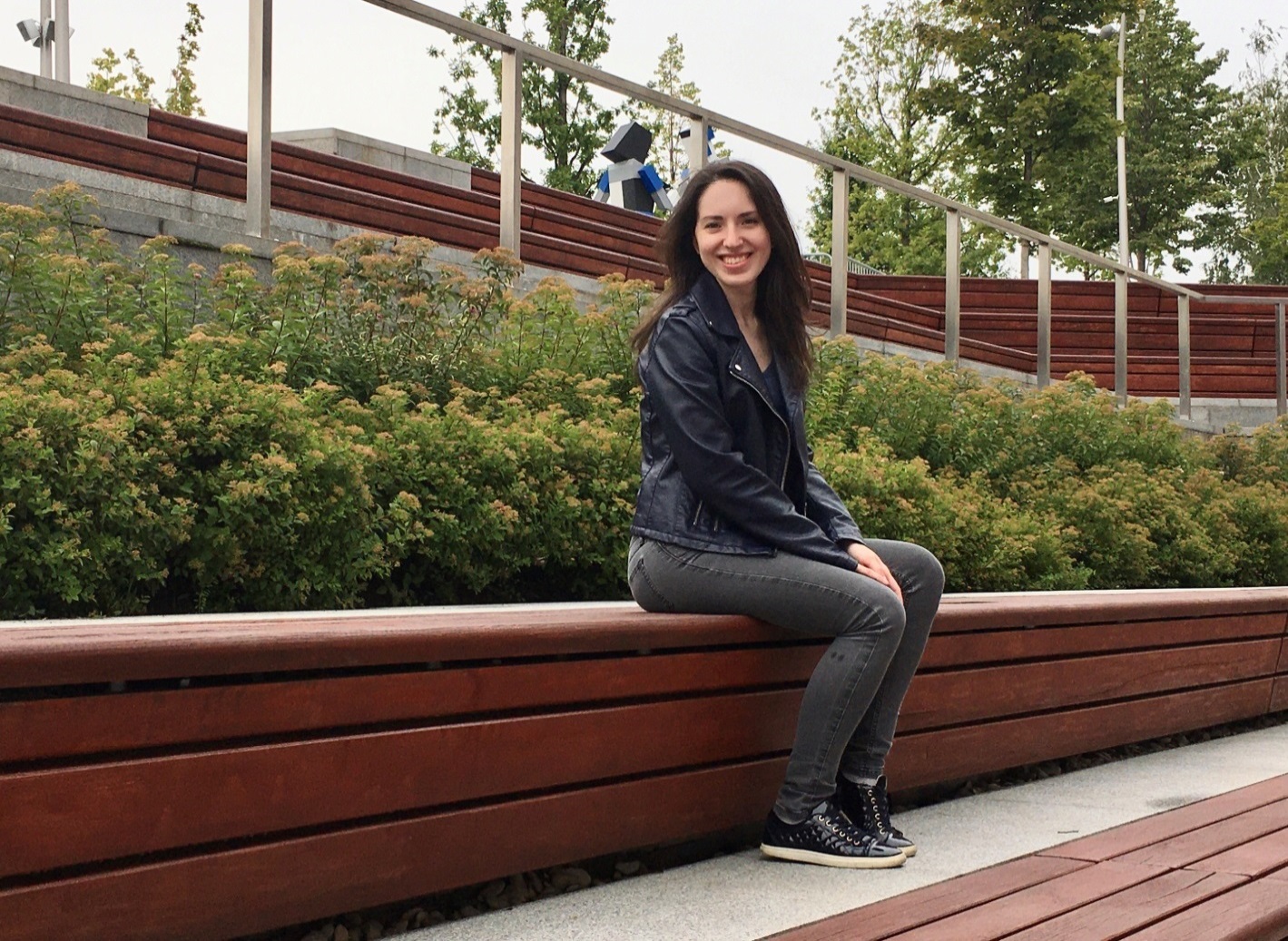 Психолог, педагог-психологЗанятость: полная График работы: гибкий график  Готовность к командировкам: нетТелефон: +7 (962) 909-42-84 Электронная почта: savushkina.14@gmail.com Личная информацияГражданство: Российская ФедерацияМесто проживания: г.МоскваПереезд: невозможенОбразование: ВысшееДата рождения: 14 марта 1997 (24 года)Пол: женский Семейное положение: не замужем, детей нетОбразование Учебное заведение: Российский Университет Дружбы Народов (РУДН)Год окончания: 2020Уровень образования: бакалавриатФакультет: филологическийНаправление: Психология  Форма обучения: очная _______________________________________________________________________Учебное заведение: Московский психолого-педагогический университет (МГППУ)Год окончания: 2022Уровень образования: магистратураФакультет: клинической и специальной психологии Направление: Нейропсихологическая коррекция и консультирование при нарушенном развитииФорма обучения: очная (занятия в вечернее время)Дополнительное обучение по дисциплинам:   «Методы коррекционно-развивающей работы», «Технология разработки и проведения психологического тренинга». Опыт работы по специальности:  в рамках учебной и производственных практик (Социальный центр оказания помощи семье и детям, Детский телефон доверия, школа, практика в рамках университета). 	Дополнительная информацияИностранные языки: английский (B2 – pre-intermediate). Компьютерные навыки: печать, сканирование, копирование документов, интернет, электронная почта, Microsoft Word, Microsoft Excel, Microsoft Power Point. Личные качества: Отсутствие вредных привычек, ответственность, внимательность, аккуратность, открытость, коммуникабельность, стрессоустойчивость, умеренная инициативность, быстрая обучаемость. Личные достижения: Во время обучения в бакалавриате по психологии писала и публиковала статьи:В университетских сборниках материалов конференций: «Личность в природе и обществе» 2016г., «Психология и педагогика» 2017г., «Актуальные проблемы психологии и педагогики в современном мире» 2020г. В журнале «Акмеология» 2016г. В сборнике материалов конференции «IV Ломоносовские чтения. Актуальные вопросы фундаментальных и прикладных исследований. Сборник статей международной научно-практической конференции» 2020г.